REŠITVE OSMEGA GRADIVA V učbeniku na str. 100  in 101 si preberi in poskusi razložit spodnje pojme: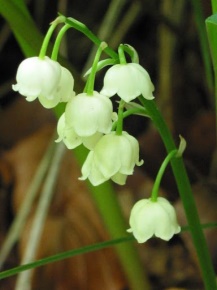 SOCVETJECvetovi so na rastlini nameščeni v skupini.ENOSPOLNI CVETOVICvetovi s samimi pestiči so ženski cvetovi, cvetovi samo s prašniki pa so moški cvetovi. To se lepo vidi na leski. Moški in ženski del sta narazen in ne na istem cvetu.ženski cvet		moški cvet		ženski in moški cvet na leski sta posebej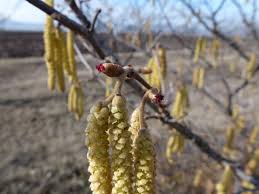 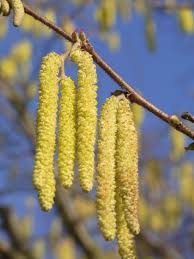 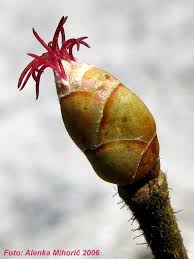 DVOSPOLNI CVETOVINa enem cvetu so moški prašniki in ženski pestič. Tako kot na jablani ali češnji.ENODOMNA RASTLINASo tiste, ki imajo na eni rastlini moške in ženske cvetove. DVODOMNA RASTLINAJe tista rastlina, ki ima na eni rastlini ženski cvet in na drugi rastlini moški cvet.Tako je na primer pri kiviju. Eno drevo ima ženski cvet, drugo drevo pa moški cvet, ima dva doma. VETROCVETKAJe rastlina, ki jo oprašuje veter.ŽUŽKOCVETKAJe rastlina, ki jo oprašuje žuželka. Ste napisali v zvezek razlike med enokaličnicami in dvokaličnicami?enokaličnica 3 venčni listi               dvokaličnica 5 venčnih listov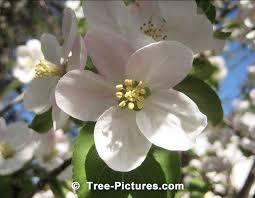 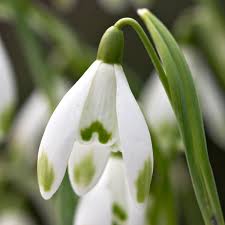 